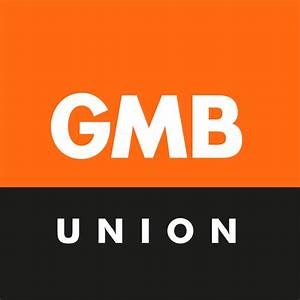             COVID-19 Return to work questionsHas your employer carried out a Covid-19 risk assessment and have GMB safety reps been involved?Has a Covid-19 risk assessment been fully briefed and understood by all employees?What PPE does the company intend to use and does it meet the standards required to keep employees protected from Covid-19?Has the company identified “hot spots” where employees are most likely to be at risk of breaching social distancing measures?Have additional cleaning rotas been put in place for areas of common use, i.e. rest areas, toilets, smoking shelters etc?Has additional cleaning been put in place for contact points such as door handles, light switches, vending machines etc?What cleaning equipment is available, does it eliminate Covid-19?Has additional time been allocated for cleaning down workstations regularly?How are the company communicating and educating employees about Covid-19 control measures?Has the company provided a system for employees to put forward suggestions to improve on Covid-19 safety?Is the company tracking how employees travel to work to ensure that they arrive at work with minimal exposure to Covid-19?Has the company committed to reviewing current risk assessments and made provisions for specific job related Covid-19 risk assessments?Has the company placed clear, visible alert signs in identified hotspots to alert employees of the risks?Has the company accepted that productivity may drop to accommodate Covid-19 control measures?Has the company committed to facilitating everyone who can work from home to work from home?Has the company identified how much equipment used on site is shared between employees?Has the company increased the frequency of safety committee meetings whilst Covid-19 is an issue?Has the company agreed to weekly reviews of Covid-19 control measures? Has the company provided extra and staggered breaks to facilitate vigilant hygiene control measures?Has the company staggered shift start/finish times to reduce numbers of employees in changing areas, near clock machines etc?Has the company provided hand sanitiser for employees?Has the company introduced additional hand washing facilities?Has the company considered introducing weekend working as a social distancing control measure? Has the company committed to specific risk assessments for BAME,Vulnerable and at-risk employees?What additional resources have been provided to clean and disinfect areas of high pedestrian traffic?Has the company introduced a one-way system along walkways, staircases etc?  What is the maximum number of employees allowed in the rest area at break times?How often are common areas being cleaned and disinfected, is there a signoff sheet to evidence this?What are the cleaning and disinfecting materials? Where are they and how are they identified?What measures have the company made to isolate an employee showing symptoms of Covid-19?What procedures are in place to enforce social distancing?Is the company allowing safety reps to carry out daily walks of the workplace to advise and enforce control measures? What procedure is there to provide a “deep clean” for an area where an employee has worked and displayed Covid-19 symptoms?How does the company intend to inspect goods that enter the site to ensure they are Covid-19 safe?What training has been provided for employees, team leads, managers and staff on social distancing measures?Are the company providing smaller work “teams” to ensure that cross contamination does not occur?Have supervisors and line managers been trained to identify employees that may be suffering mentally?Have supervisors and line managers been trained in conflict resolution?